Meet the maritime digitalization experts with 
Kongsberg Digital’s Power Hours 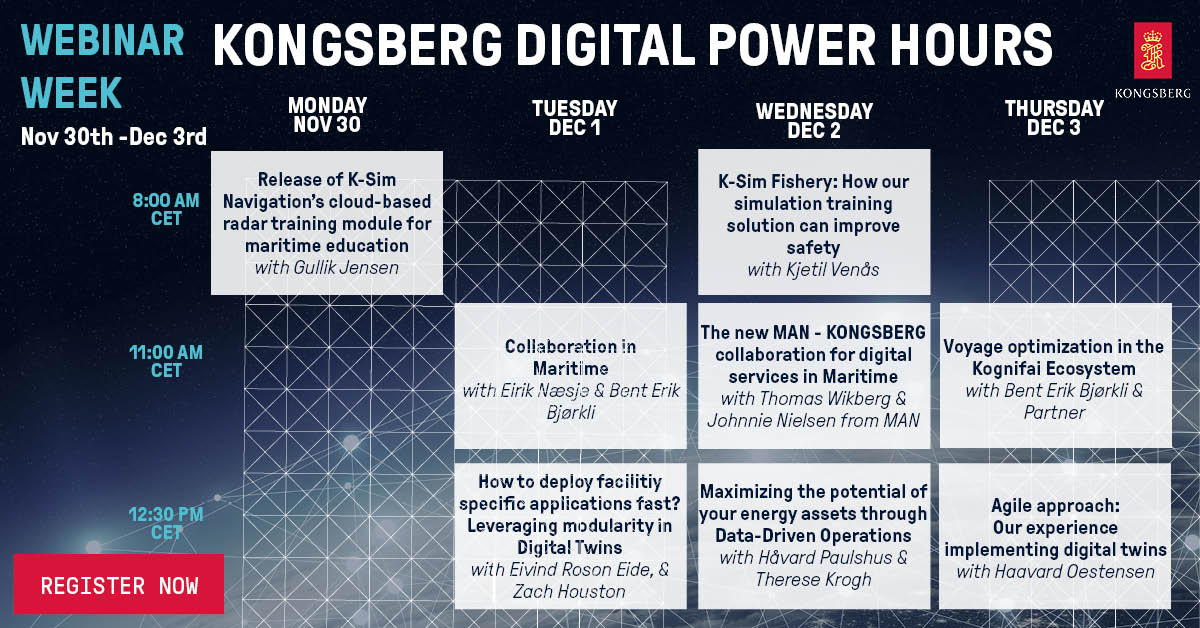 Kongsberg Digital will host a webinar week, with a series of Power Hours on digital maritime technologiesKongsberg, Norway, November 30th, 2020 – Kongsberg Digital are delighted to announce a new Webinar Week: a series of live webinars taking the form of ‘Power Hours’. Hosted by leading experts from within Kongsberg Digital and the maritime industry, these sessions offer a valuable, time-efficient way for professionals across all market sectors to stay informed and learn of the latest developments in maritime digitalization.The webinars will run from Monday 30th November to Thursday 3rd December. A Q&A session is included within each webinar, providing a key opportunity for interaction with the hosts and to obtain the latest information about Kongsberg Digital’s wide range of digital solutions.Kicking off this morning with the release of K-Sim Navigation’s cloud-based radar training module for maritime education (click here for more information), the week continues with webinars addressing a range of topics, including:Collaboration in MaritimeEirik Næsje, SVP Vessel Insight, Kongsberg DigitalBent Erik Bjørkli, VP Partner Program, Kongsberg DigitalHow to deploy facility specific applications fast? Leveraging modularity in Digital TwinsEivind Roson Eide, Senior Engineer, Kongsberg Digital Zach Houston, Senior Product Champion, Kongsberg DigitalK-Sim Fishery: How simulation training improves safety, efficiency and sustainabilityKjetil Venås, Project Manager, Kongsberg DigitalThe new MAN – KONGSBERG collaboration for digital services in MaritimeThomas Wikberg, Manager Strategic Partnerships, Kongsberg DigitalJohnnie Nielsen, Sales Manager, MANMaximizing the potential of your energy assets through Data-Driven Operations Håvard Paulsus, Director of Solutions, Kongsberg DigitalTherese Krogh, Customer Success Manager, Kongsberg DigitalVoyage optimization in the Kognifai EcosystemBent Erik Bjørkli, VP Partner Program, Kongsberg DigitalNew partner – to be announcedAgile approach: Our experience implementing Digital TwinsHaavard Oestensen, Head of Growth, Kongsberg DigitalThe webinars are open to all, and there are no restrictions on how many you can attend. For those unable to join the live sessions, recordings will be made available.For more information and to register, click here.EndsFor further information, please contact:Mathilde Vik MagnussenVP Communications & MarketingKongsberg DigitalTel: +47 4567 8255mathilde.magnussen@kdi.kongsberg.comDavid PughSaltwater StoneTel: +44 (0)1202 669244d.pugh@saltwater-stone.comAbout Kongsberg DigitalKongsberg Digital is a provider of next-generation software and digital solutions to customers within maritime, oil and gas, and renewables and utilities. The company consists of more than 500 software experts with leading competence within the internet of things, smart data, artificial intelligence, maritime simulation, automation and autonomous operations.Kongsberg Digital is subsidiary of KONGSBERG (OSE-ticker: KOG), an international, knowledge-based group delivering high-technology systems and solutions to clients within the oil and gas industry, subsea, merchant marine, defence and aerospace. KONGSBERG has 11.000 employees located in more than 40 countries.Web: Kongsberg Gruppen | Kongsberg DigitalSocial media: LinkedIn | Twitter | Facebook